TBELC MAY MENU AUBREYMonTueWedThuFri23456Breakfast:Cheerios, Fruit, MilkLunch:Pizza Sandwich, Carrots, Fruit, MilkSnack:Pretzels, CeleryBreakfast:Cinnamon Toast, Fruit, MilkLunch:Enchilada Pasta, Green Beans, Fruit, MilkSnack:Cheese Crackers, Carrots Breakfast:French Toast, Fruit, MilkLunch:Chicken Tortilla Soup, Corn, Fruit, MilkSnack:Graham Crackers, BananasBreakfast:French Toast Sticks, Fruit, MilkLunch:Hot Dogs, Baked Beans, Fruit, MilkSnack:Life Cereal, CucumbersBreakfast:Eggs and Toast, Fruit, MilkLunch:Turkey Wrap, Pickles, Fruit, MilkSnack:Goldfish, Broccoli 910111213Breakfast:Kix, Fruit, MilkLunch:Shredded Chicken Quesadilla, Baked Carrots, Fruit, Milk   Snack:Chicken Crackers, Carrots Breakfast:Cinnamon Toast, Fruit, MilkLunch:Beef Spaghetti, Green Beans, Fruit, Milk Snack:Goldfish, CeleryBreakfast:Toast and Jelly, Fruit, MilkLunch:Sloppy Joes, Corn, Fruit, Milk Snack:Graham Crackers, BananasBreakfast:Waffles, Fruit, Milk Lunch: Fish Sticks, Baked Beans, Fruit, MilkSnack:Frosted Mini Spooners, CucumbersBreakfast:Toast and Jelly, Fruit, MilkLunch:Ham Sandwich, Pickles Fruit, Milk Snack:Pretzels, Broccoli1617181920Breakfast:Cheerios, Fruit, MilkLunch:Grilled Ham and Cheese Sandwich, Baked Carrots, Fruit, Milk Snack:Goldfish, CarrotsBreakfast:Blueberry Muffins, Fruit, MilkLunch:Mac and Cheese and Black Beans, Mixed Vegetables, Fruit, Milk Snack:Life Cereal, CeleryBreakfast:French Toast, Fruit, MilkLunch:Chicken and Rice, Corn, Fruit, Milk Snack:Graham Crackers, BananasBreakfast:Eggs and Toast, Fruit, MilkLunch:Chicken Nuggets, Baked Beans, Fruit, Milk Snack:Pretzels, BroccoliBreakfast:Pancakes, Fruit, MilkLunch: Ham Wrap, Pickles Fruit, Milk Snack:Frosted Mini Spooners, Cucumbers2324252627Breakfast:Kix, Fruit, MilkLunch:Pizza Sandwich, Carrots, Fruit, MilkSnack:Goldfish, CarrotsBreakfast:Toast and Jelly, Fruit, MilkLunch:Chili Pie, Corn, Fruit, MilkSnack:Chex Mix, CucumbersBreakfast:French Toast, Fruit, MilkLunch:Beef Stroganoff, Corn, Fruit, Milk Snack:Graham Crackers, BananasBreakfast:Eggs and Toast, Fruit, MilkLunch:Corn Dogs, Baked Beans, Fruit, Milk Snack:Ritz Crackers, BroccoliBreakfast:Pancakes, Fruit, MilkLunch: Turkey Sandwich, Pickles, Fruit, MilkSnack:Pretzels, Celery3031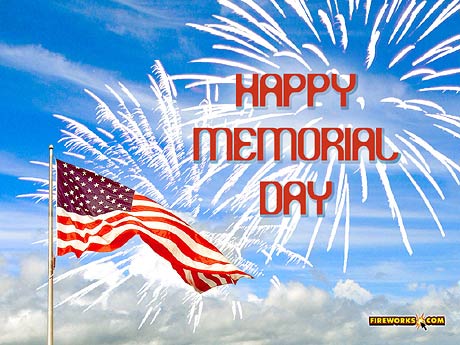 CLOSEDBreakfast:Kix, Fruit, MilkLunch:Shredded Chicken Quesadilla, Baked Carrots, Fruit, Milk   Snack:Animal Crackers, Carrots 